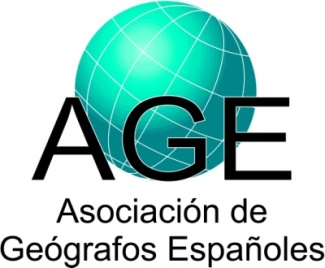 1 Análisis Geográfico Regional; Geografía Física; Geografía Humana; Geografía General; Otra: especificar).2 Incluir tanto investigadores como becarios y contratados.3 Tipo: Local; Regional; Nacional; Europea; Otra nacional o internacional: especificar.Datos sobre proyectos de investigaciónDatos sobre proyectos de investigaciónDatos sobre proyectos de investigaciónIP (Investigador Principal) y Filiación:Apellidos, Nombre:Porcal Gonzalo, María Cruz (desde 01/12/2014 a 31/12/2015) Ruiz Urrestarazu, Eugenio (desde 01/01/2013 a 30/11/2014)Universidad y Facultad, o Institución:UNIVERSIDAD DEL PAIS VASCOEUSKAL HERRIKO UNIBERTSITATEA;FACULTAD DE LETRASDepartamento:Geografía, Prehistoria y Arqueología, Universidad del País Vasco (UPV/EHU)Grupo de Investigación:Grupo Consolidado de Investigación del Sistema Universitario Vasco “Patrimonio y Paisajes Culturales” (IT315-10)Área de Adscripción1:Geografía Humana y Análisis Geográfico RegionalDirección Postal:Departamento de Geografía, Prehistoria y Arqueología, Facultad de Letras, Universidad del País Vasco (UPV/EHU). C/ Tomás y Valiente, s/n  01002- Vitoria-GasteizTeléfono:945014320945013156URL de la web:Email:mariacruz.porcal@ehu.eusruiz.urrestarazu.eugenio@ehu.esParticipantes y filiación2: Apellidos, Nombre:Delgado Viñas, Carmen (1)Corbera Millán, Manuel (1)Galdós Urrutia, Rosario (2)Galdós Urrutia, Rosario (2)Ugalde Zaratiegui, Ana (2)Ormaechea Arenaza, Orbange Begoña (2)Rodríguez Pérez, Carmenn (3)Sevilla Álvarez, Juan (3)Miramontes Carballada, Angel (4)Departamento:(1) Geografía, Urbanismo y Ordenación del Territorio, Universidad de Cantabria(2)  Geografía, Prehistoria y Arqueología, Universidad del País Vasco (UPV/EHU)(3)  Departamento de Geografía, Universidad de Oviedo(4)  Departamento de Geografía, Universidad de Santiago de Compostela (USC) Título del proyecto:PAISAJES PATRIMONIALES DE LA ESPAÑA ATLANTICA Y NAVARRAPAISAJES PATRIMONIALES DE LA ESPAÑA ATLANTICA Y NAVARRADetallar nombre y tipo de entidad financiadora3:Ministerio de Economía y Competitividad de España. Tipo de entidad financiadora: NacionalMinisterio de Economía y Competitividad de España. Tipo de entidad financiadora: NacionalPrograma y subprograma:Plan Nacional I+D+i 2008-2012. Convocatoria de ayudas de Proyectos de Investigación Fundamental No Orientada, 2015. Proyecto coordinadoPlan Nacional I+D+i 2008-2012. Convocatoria de ayudas de Proyectos de Investigación Fundamental No Orientada, 2015. Proyecto coordinadoReferencia:CSO2012-39564-C07-05CSO2012-39564-C07-05Fecha de inicio (dd/mes/aaaa):1-ene-20131-ene-2013Fecha de finalización (dd/mes/aaaa):31-dic-201531-dic-2015Concedido (€):24.57024.570Resumen del proyecto:El objetivo final del proyecto ha sido la identificación, localización y caracterización de paisajes patrimoniales representativos y arquetípicos en la España Atlántica y Navarra, haciendo hincapié en los argumentos y procesos de patrimonialización.De este modo, se ha producido un avance teórico-conceptual en la acepción de paisaje patrimonial y en los criterios que permiten su identificación, delimitación y caracterización. A partir de ello, se ha establecido una tipificación de paisajes patrimoniales y se ha definido un método para su análisis, estructurado en cuatro aspectos principales: contextualización territorial, claves paisajísticas, procesos de patrimonialización y nodos y vectores de patrimonialización. Ese avance conceptual y metodológico ha podido ser validado -y, a su vez, retroalimentado- mediante estudios de caso sustentados en la recopilación, tratamiento y análisis de un amplio espectro de información bibliográfica, estadística y cartográfica así como en un exhaustivo trabajo de campo realizado en el ámbito territorial de la España Atlántica y Navarra. Por consiguiente, tras un proceso previo de identificación y selección, se han estudiado pormenorizadamente nueve paisajes patrimoniales representativos: cuatro de ellos de dominante natural (Picos de Europa, Puerto de Leitariegos y Macizo del Cueto Arbás, Aizkorri-Aratz, y Bardenas Reales de Navarra), tres de dominante agraria (Valle de Baztán, Urdax y Zugarramurdi, el litoral oriental de Asturias, y la Ribeira Sacra), uno de carácter minero (Valle Salado de Añana) y otro de dominante urbana (Ría de Ferrol). Dos de las principales aportaciones derivadas de estos casos analizados radican en que han permitido, por un lado, identificar valores y procesos de patrimonialización del paisaje y sus implicaciones (desvelando la disparidad de situaciones existentes) y, por otro lado, realizar una valoración al respecto de la que han emanado unas propuestas para su conservación, ordenación y/o gestión. Esto ha servido para apuntalar más sólidamente, desde el punto de vista científico, la relación que se establece entre paisaje, patrimonio y desarrollo territorial otorgándole, a su vez, una dimensión aplicada en sintonía con lo establecido, por ejemplo, en la Ley de Desarrollo Sostenible del Medio Rural (Ley 45/2007), en el Convenio Europeo del Paisaje o en el Convenio del Patrimonio Mundial de la UNESCO (World Heritage Convention). Como productos generados caben ser destacados los siguientes: un amplio archivo fotográfico propio de contenido paisajístico y un libro conjunto, fruto del trabajo de los seis subproyectos que integran el proyecto coordinado, que sintetiza las dos principales partes que han articulado esta investigación (esto es, un marco teórico- metodológico y una aplicación empírica a una muestra de paisajes patrimoniales de España). En este contexto se ha contribuido al conocimiento y a la difusión de los paisajes de la España Atlántica y Navarra de elevado valor patrimonial. Asimismo el proyecto ha inducido el establecimiento de cooperaciones con otros grupos de investigación y organismos vinculados al estudio y gestión del paisaje.El objetivo final del proyecto ha sido la identificación, localización y caracterización de paisajes patrimoniales representativos y arquetípicos en la España Atlántica y Navarra, haciendo hincapié en los argumentos y procesos de patrimonialización.De este modo, se ha producido un avance teórico-conceptual en la acepción de paisaje patrimonial y en los criterios que permiten su identificación, delimitación y caracterización. A partir de ello, se ha establecido una tipificación de paisajes patrimoniales y se ha definido un método para su análisis, estructurado en cuatro aspectos principales: contextualización territorial, claves paisajísticas, procesos de patrimonialización y nodos y vectores de patrimonialización. Ese avance conceptual y metodológico ha podido ser validado -y, a su vez, retroalimentado- mediante estudios de caso sustentados en la recopilación, tratamiento y análisis de un amplio espectro de información bibliográfica, estadística y cartográfica así como en un exhaustivo trabajo de campo realizado en el ámbito territorial de la España Atlántica y Navarra. Por consiguiente, tras un proceso previo de identificación y selección, se han estudiado pormenorizadamente nueve paisajes patrimoniales representativos: cuatro de ellos de dominante natural (Picos de Europa, Puerto de Leitariegos y Macizo del Cueto Arbás, Aizkorri-Aratz, y Bardenas Reales de Navarra), tres de dominante agraria (Valle de Baztán, Urdax y Zugarramurdi, el litoral oriental de Asturias, y la Ribeira Sacra), uno de carácter minero (Valle Salado de Añana) y otro de dominante urbana (Ría de Ferrol). Dos de las principales aportaciones derivadas de estos casos analizados radican en que han permitido, por un lado, identificar valores y procesos de patrimonialización del paisaje y sus implicaciones (desvelando la disparidad de situaciones existentes) y, por otro lado, realizar una valoración al respecto de la que han emanado unas propuestas para su conservación, ordenación y/o gestión. Esto ha servido para apuntalar más sólidamente, desde el punto de vista científico, la relación que se establece entre paisaje, patrimonio y desarrollo territorial otorgándole, a su vez, una dimensión aplicada en sintonía con lo establecido, por ejemplo, en la Ley de Desarrollo Sostenible del Medio Rural (Ley 45/2007), en el Convenio Europeo del Paisaje o en el Convenio del Patrimonio Mundial de la UNESCO (World Heritage Convention). Como productos generados caben ser destacados los siguientes: un amplio archivo fotográfico propio de contenido paisajístico y un libro conjunto, fruto del trabajo de los seis subproyectos que integran el proyecto coordinado, que sintetiza las dos principales partes que han articulado esta investigación (esto es, un marco teórico- metodológico y una aplicación empírica a una muestra de paisajes patrimoniales de España). En este contexto se ha contribuido al conocimiento y a la difusión de los paisajes de la España Atlántica y Navarra de elevado valor patrimonial. Asimismo el proyecto ha inducido el establecimiento de cooperaciones con otros grupos de investigación y organismos vinculados al estudio y gestión del paisaje.Palabras clave:PAISAJE\PATRIMONIO\ESPAÑA\PATRIMONIO TERRITORIALPAISAJE\PATRIMONIO\ESPAÑA\PATRIMONIO TERRITORIALURL de la web del proyecto: